 NAME : 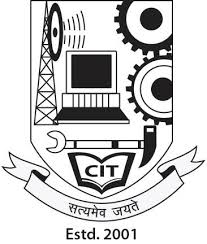 MBA – Major …………Minor………….– Final YearContact: +91 – E-Mail:  CAREER OBJECTIVEACADEMIC QUALIFICATIONCERTIFICATION COURSE / TRAINING (If any)  PROJECTS/INTERNSHIPS/SEMINARS/RELEVENT EXPERIENCEHOBBIES AND INTERESTSPERSONAL DETAILSFather’s Name		-DOB			-Sex			-Nationality		-Permanent Address	-Date:												Place: Ranchi												Signature DegreeCourseYear of PassingBoard/University%age/Grade/CGPAPost GraduationMBA(Specialization)GraduationIntermediate/ Diploma10+2 Matric10thCertification NameCertifying AuthorityYear of CertificationCollege/Board/University